                                                    Parish Priest: Fr Behruz Rafat    Telephone 01580 762785 Mobile: 07903 986646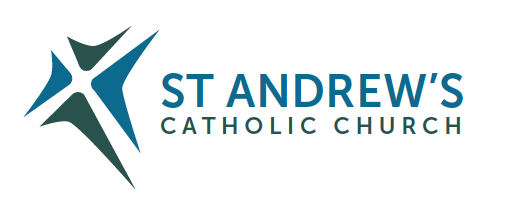 Address: The Presbytery, 47 Ashford Road, Tenterden, Kent TN30 6LL. Parish E-mail behruzrafat@rcaos.org.uk  Parish Website: www.standrewstenterden.orgDeacon: Rev. Jolyon Vickers Telephone: 01580 766449 Email:  jolyonvickers@rcaos.org.uk                                                     Hire of Parish Hall:  Lesley McCarthy 07791 949652   E-mail: tenterdenparishcentre@rcaos.org.ukNewsletter Editor:  Patricia Sargent   01233 850963 E-mail: sargentpat51@gmail.comNewsletter for the week commencing 22nd May 2022Sixth Sunday of Easter (C)Entrance antiphon: Proclaim a joyful sound and let it be heard; proclaim to the ends of the earth; The Lord has freed his people, alleluia.First Reading: Acts of the Apostles 15: 1-2, 22-29Psalm 66 Response: Let the peoples praise you, O God; let all the peoples praise youSecond Reading:  Apocalypse 21: 10-14, 22-23Acclamation:  Alleluia, alleluia!  Jesus said: ‘If anyone loves me, he will keep my word, and my Father will love him, and we will come to him’. Alleluia!Gospel:  John 14: 23-29Communion antiphon:  If you love me, keep my commandments, says the Lord, and I will ask the Father and he will send you another Paraclete, to abide with you for ever, alleluia.Father Behr writes:Dear Parishioners,Mass for the Solemnity of the Ascension on Thursday10am and 7.30pm and a Traditional Latin Mass at noon.Collect for the AscensionGladden us with holy joys, almighty God,and make us rejoice with devout thanksgiving,for the Ascension of Christ your Sonis our exaltation, and, where the Head has gone before in glory, the Body is called to follow in hope.Through our Lord Jesus Christ, your Son, who lives and reigns with you in the unity of the Holy Spirit, God, for ever and ever.Jubilee CelebrationWe have a very special Platinum Jubilee Cream Tea coming up on Thursday 2 June at 2.15pm.  Please let us know by email or in person if you are coming so that we know how many people to cater for. This is an ideal opportunity to invite friends and family to come and enjoy the relaxed and welcoming atmosphere of our parish.  Best WishesFather Behruz Rafat Your Prayers are asked for:Those recently deceased:  Nora Mary McMahon RIP Her Funeral Mass is on Wednesday 25 May at 10amThose ill or infirm: Mary Iglinski, Ailish Cantwell (Jones), Sylwia Dorosz, Joe Adams, Ellie Lawrence, Anne Bryant, Patricia Hook, Elena Peck (senior), Josie Payne, Pat Holland and all those who are unwell and in need of our prayers.Those whose anniversaries of death occur at this time: Graham Cunliffe, Katherine Hyland , Elvira Lydon, Arthur Hesmer, John Browne, Lawrence Appleton and Clare Kirschen.ConfessionFr Behr is available for Confession every Saturday from 10.30am - 11am. He is also happy to visit those who are not able to come to church. Thank you from CAFODThank you so much for your generosity this Lent Fast Day, and special thanks to those who took part in the Walk Against Hunger.  All your efforts really make a difference, and in fact, with your help, we were able to raise over £300,000 to help those struggling with hunger.  We also deeply appreciate your contribution to our Ukraine Humanitarian Appeal, and your continued support for the people affected by the war.  We’ve raised over £2.7 million for the Appeal so far.  You can read about how the funds are being used by Caritas and other CAFOD Partners on our Ukraine news webpage.  Thank you again!VocationsHave you ever considered you may be called to the priesthood, diaconate or the religious life? Southwark Vocations will be hosting a 60-minute webinar on Tuesday 24th May at 7pm entitled ‘Here I am, send me’ where different presenters will speak about discovering God’s plan for each one of us. Please join us by registering for the event in advance by following the link:https://us06web.zoom.us/j/84384912807?pwd=UWJzSzVsY2VTaGI3c09Fa0tNbVVWZz09The Bethlehem Nativity Group TBNG,A missionary from Bethlehem, The Holy Land will visit us on the weekend 28th - 29th   May to briefly talk about the Holy Land and sell religious articles made out of Olive Wood from the Holy Land to help and support the poor Christian families, any help you could give to them it will be highly appreciated. (When you help the poor, you help our Lord.)‘Building a Better Marriage’Dear husband and wife!During the restrictions due to the Covid pandemic, an online ‘Building a Better Marriage’ opportunity is being held from 9am - 1pm on Saturday JUNE 11th 2022.  The course offered means that you can attend the course from your own living room and there is no group sharing!Recent Building a Better Marriage courses received the following comments from married couples who logged on …‘The topics were chosen well and we could really relate to them. The personal stories you shared were very insightful and helped us to reflect on our own relationships more deeply… It was relaxed and you put us at ease, being friendly and personable...’ ‘We thoroughly enjoyed attending the course and have certainly been practicing a few of the things we learnt already. It puts a smile on our faces when we do because we know that we are certainly richer from participating in the course.’For further information contact: Carole - Tel: 07983524727 - email: mflkent@rcaos.org.ukReading the Bible in a yearCheck this website out as Fr Mike Schmitz guides you through the entire Bible. You won’t just read the Bible - you’ll finally understand how all the pieces fit together to tell an amazing story that continues in your life today! You’ll find it at www.ascensionpress.comInternational Day of Prayer for Eastern ChurchesCardinal Fitzgerald urges British Catholics to pray for Eastern ChristiansThe British Catholic Charity Fellowship and Aid to the Christians of the East (FACE) is delighted to announce the International Day of Prayer for Eastern Christians, which will take place on the Sixth Sunday of Easter (22nd May 2022), with the participation of Christians from all over Europe, the Middle East, the Horn of Africa and India.This Day of Prayer – organised by FACE and Oeuvre d’Orient together with the Congregation for Oriental Churches and the Eastern Catholic Churches – offers Eastern and Western Christians an opportunity to unite in prayer during the season of Easter.On Sunday 22 May, please join us in prayer for Eastern Christians, many of whom are suffering from the effects of war and discrimination, especially those in Ukraine who are dispossessed and displaced. You can also express your solidarity by making a donation to support FACE’s charitable projects in the Middle East and Ukraine under the patronage of the Eastern Catholic Churches, by using the following link:https://app.donorfy.com/form/PPYHLF9549/85G2GPrayers pleaseDuring the Covid lockdown, the Price family (Sandy and Ann), Maggie Urquhart's daughter and son-in-law both lost their mothers and because they live abroad, they were unable to attend their funerals. On Friday the 20th May, I shall be collecting Joan Price's and Maggie Urquhart's ashes from the Undertakers, so the internments can take place with the families. I shall be travelling to the Isle of Wight next week and especially ask for your prayers on Friday 27th May at 16:00, as Maggie is laid to rest with her husband. Thanks JolyonThis week’s services (21st – 28th May), Feasts and Mass intentions during the week.Saturday 21st May Ss Christopher Magallanes, Priest, and companions, MartyrsNo 10am Mass – Wedding of Rob and Isabella6pm Vigil Mass     Marjorie Dumbleton RIP (Anniversary)                                                        Reader: KathySunday 22nd May Sixth Sunday of Easter (C)10am Mass       People of the Parish                                                                                         Reader: Peter12 midday Traditional Latin Mass  Monday 23rd May Feria10am Mass Rosemary Hale RIPTuesday 24th May Feria10am Mass Doner’s IntentionWednesday 25th May St Bede the Venerable, Priest, Doctor of the Church, St Gregory VII, Pope, St Mary Magdalene de'Pazzi, 10 am Funeral Mass for Nora Mary McMahon RIPThursday 26th May THE ASCENSION OF THE LORD  9am-10am Adoration10am Mass for Priests12 noon Traditional Latin Mass7.30pm Mass People of the ParishFriday 27th May St Augustine of Canterbury, Bishop10am Mass Mark, Anna and Families10.30 – 11.30am AdorationSaturday 28th May Feria                                                                    10am Mass Anna Maria & Denise RIP6pm Vigil Mass       Father Terence Perkins RIP                                                                   Reader: CharlesSunday 29th May Seventh Sunday of Easter                                  10am Mass       People of the Parish                                                                                       Reader: Rachel12 midday Traditional Latin Mass Flowers: For 29th May - PatReaders: Saturday 28th May - Charles/Sunday 29th May - Rachel